Протокол лабораторной работы №31. Нормальный режим работы сети IT; несимметричные параметры2. Аварийный режим работы сети IT; несимметричные параметры3. Нормальный режим работы сети IT; симметричные параметры; зависимость Ih=f(R) при CL1= CL2= CL3=C=0; RL1= RL2= RL3=R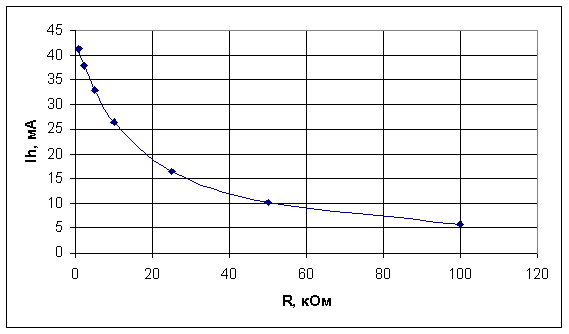 4. Нормальный режим работы сети IT; симметричные параметры; зависимость Ih=f(С) при RL1= RL2= RL3=R = 100 кОм; CL1= CL2= CL3=C;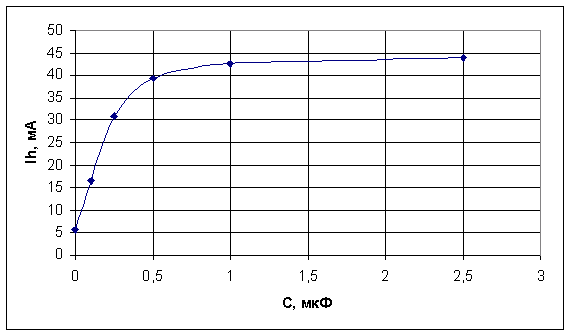 5. Нормальный режим работы сети TN-C; несимметричные параметры6. Аварийный режим работы сети TN-C; несимметричные параметры7. Нормальный режим работы сети TN-C; симметричные параметры; зависимость Ih=f(R) при CL1= CL2= CL3=C=0; RL1= RL2= RL3=R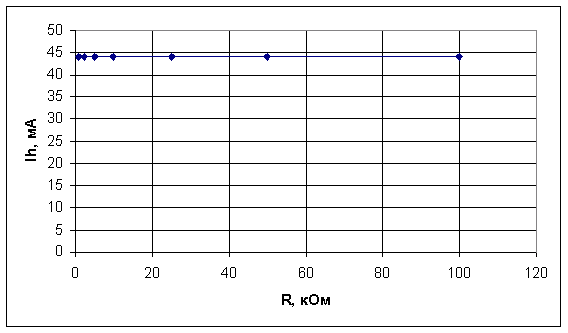 8. Нормальный режим работы сети TN-C; симметричные параметры; зависимость Ih=f(С) при RL1= RL2= RL3=R = 100 кОм; CL1= CL2= CL3=C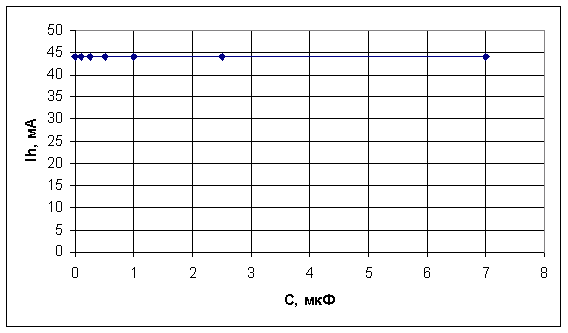 Используя полученные данные, ответьте на следующие вопросы:1. К какому из фазных проводов типа IT прикосновение опаснее, если провода имеют разную проводимость изоляции относительно земли при CL1=CL2=CL3=0 и почему?
2. Как изменится график зависимоости Ih=f(R) для сети IT в нормальном режиме работы при С→∞

Тип сети ITRL1, кОмRL2, кОмRL3, кОмRh, кОмIh(L1), мАIh(L2), мАIh(L3), мАТип сети IT1506010523,923,64,2Тип сети ITRL1, кОмRL2, кОмRL3, кОмRh, кОмRзм, ОмIh(L1), мАIh(L2), мАIh(L3), мАТип сети IT1506010515074740,2Тип сети ITR, кОм12,55102550100Тип сети ITIh, мА41,337,73326,416,510,25,7Тип сети ITC, мкФ00,10,250,512,5Тип сети ITIh, мА5,716,730,839,242,643,8Тип сети TN-CRL1, кОмRL2, кОмRL3, кОмRh, кОмIh(L1), мАIh(L2), мАIh(L3), мАТип сети TN-C15060105444444Тип сети TN-CRL1, кОмRL2, кОмRL3, кОмRh, кОмRзм, ОмIh(L1), мАIh(L2), мАIh(L3), мАТип сети TN-C1506010515044,844,842,8Тип сети TN-CR, кОм12,55102550100Тип сети TN-CIh, мА44444444444444Тип сети TN-CC, мкФ00,10,250,512,5Тип сети TN-CIh, мА444444444444